Муниципальное бюджетное образовательное учреждение«Вознесенская средняя общеобразовательная школа»КРАЕВОЙ МОЛОДЕЖНЫЙ ФОРУМ «НАУЧНО-ТЕХНИЧЕСКИЙ ПОТЕНЦИАЛ СИБИРИ»НОМИНАЦИЯ «НАУЧНЫЙ КОНВЕНТ»«Кое – что об обычном твороге и творожных продуктах»c. Вознесенка, 2019ВведениеАктуальность темы.               Мой тренер говорит, что для нормального развития моего организма, роста и крепости костей требуется много разнообразных веществ. Ежедневно я должен в пищу употреблять различные молочные и молочнокислые продукты, а главным из них является творог. Ученые считают, что человеку полезно потреблять хотя бы 20 г творога в день.  Он полезен как детям, так и взрослым людям любого возраста. В твороге содержится большое количество молочного белка, а также минеральные вещества, главные из которых это соединения кальция. Кальций входит в состав костей и зубов. [3]  Несмотря на то, что я и мои одноклассники знают о полезности данного продукта, многие учащиеся нашего класса не любят творог и часто отказываются от творожной запеканки, которая регулярно бывает в меню школьной столовой.                Вот я и подумал, а может можно заменить творог появившимися в магазинах творожным сырком, творожной массой, или глазированными сырками.               Цель работы: Сравнение состава творожных и глазированных сырков с составом творога и определение их полезных или неполезных свойств.               Задачи:- Изучить состав творога, творожной массы, творожных и глазированных сырков;- Сравнить состав творога, творожной массы, творожных и глазированных сырков;- Определить наличие в исследуемых продуктах посторонних веществ.- Проанализировать результаты и сделать выводы.Методы исследования:Работа с информационными источниками.Эксперимент.Наблюдение.Сравнение.Объект исследования: творог, творожные сырки, сладкая творожная масса глазированные творожные сырки.Предмет исследования – органолептические и некоторые химические показатели творога творожных и глазированных сырков.Гипотеза: Творожные и глазированные сырки можно употреблять в пищу ежедневно вместо творога, так как они содержат все те же вещества, что и творог и будут такими же полезными, как и творог.      В результате работы я смог ответить на свой вопрос. Творог заменить творожными продуктами нельзя из-за содержания в последних дополнительных не всегда полезных компонентов и значительно большей, чем у творога калорийности.Основное содержаниеВпервые творог появился в Древнем Риме. В то время его употребляли в пищу и бедные, и богатые, только по-разному.  Богатые добавляли в творог мед, а бедные - немного подсаливали.  В Индии, когда во время праздника прославляли бога Кришну, нужно было обязательно разбить горшок с творогом. Верующие люди были уверены, что это принесет им удачу и весь год будет счастливым. [3]  Что такое творог?Творог образуется из молока и закваски, поэтому является чистым молочнокислым продуктом. Из 10 литров молока получается 1,5 кг творога. В твороге в идеальных пропорциях содержится белок, молочный сахар, молочный жир, Он имеет много полезных свойств. В твороге содержится 12 витаминов - это витамины группы В, витамины С, А, Е, РР и минералы – натрий, фосфор, калий, магний, железо. А главное в состав творога входит кальций. По содержанию кальция он является лидером среди молочных продуктов. В нем отсутствуют вещества, которые препятствуют усвоению этого элемента. Если употреблять 200 г творога в день, то суточная потребность в кальции будет обеспечена. Очень важно и то, что творог содержит в своем составе легкоусвояемый молочный жир. Ценится творог тем, что укрепляет кости, помогает образованию гемоглобина в крови, способствует налаженной работе   системы.  Он очень благоприятно действует на растущий детский организм. Творог укрепляет иммунитет, легко усваивается, полезен для работы желудка. Так как в состав творога входят ценные аминокислоты, творожный белок усваивается намного лучше, чем мясной. Чтобы творог был вкуснее, в него можно добавлять мед или сахар, курагу, орехи, изюм, фрукты.  Творог полезен для людей всех возрастов. [6]  Но полезен этот продукт будет только тогда, когда он будет натуральным. Этот вопрос довольно актуален в наше время. Ведь производители чего только не добавляют в этот кисломолочный продукт, чтобы сделать его более дешевым или увеличить его количество.  В состав хорошего творога входит натуральное молоко, сливки и закваска.Что такое творожная масса?Творожная масса тоже считается кисломолочным продуктом, но имеет более сложный состав. Только небольшая часть творога входит в состав творожной массы. Главными составляющими качественной творожной массы являются натуральные продукты: творог, сливочное масло, сгущенное молоко, сливки, сахар.  Но очень часто вместо молока добавляют продукты, замещающие его. В составе творожной массы могут входить растительные масла.  Такой продукт считается молокосодержащим, но это не всегда указано на этикетке. Чтобы улучшить вкус часто в творожную массу добавляют ванилин, различные сухофрукты, орехи, мед, какао. При добавлении таких компонентов увеличивается калорийность этого продукта.Творожная масса содержит витамины группы А, Е, В, аскорбиновую и фолиевую кислоту, кальций, натрий, селен, фосфор.Какие свойства одинаково характерны для творога и творожной массы?  Творог и творожная масса почти одинаковы по содержанию полезных свойств, так как в их состав входит творог. Творожная масса, как и творог может быть жирной (18 %), полужирной (9 — 5%) и обезжиренной (0 – 1%).[4]  Что такое творожный сырок?Сырок творожный – это продукт, сделанный из творога, то есть это молочный продукт. Основным сырьем для производства творожных сырков служит жирный творог, сахар, ванилин, сливочное масло. По регламенту изготовления творожных сырков в них можно заменять на растительные масла до 50% молочного жира и не указывать это на этикетке. Калорийность сырков творожных 231 ккал на 100 г продукта.  Норма потребления сахара в среднем составляет 60-80 г в сутки. В сырках его содержится довольно большее количество. [4]  Что такое глазированный сырок?Глазированный сырок - творожный десерт, который изготавливают из творожной массы и покрывают глазурью.  В составе сырковой массы должно быть не менее 50% творога, а остальное могут составлять растительные жиры, модифицированный крахмал, ароматизаторы идентичный натуральному ванилин, консерванты, пальмовое масло, какао-порошок, лецитин. Но такой состав имеет только творожный глазированный сырок. На этикетке такого продукта должно присутствовать слово «творожный». Многие глазированные сырки содержат менее 5% молочного жира и не являются творожным продуктом. Кроме того, шоколадная глазурь и глазурь кондитерская – разные вещи. В первой используется какао-масло и какао тертое. Вторая – это жиры, иногда синтетические, в которые добавлен какао-порошок (жмых какао-бобов). Чаще всего глазированные сырки покрывают кондитерской глазурью. [7]  Характеристики показателей качества творога и творожных продуктов Для своего исследования, я взял творог с массовой долей жира 1,8 % производитель ООО «Нарада», г Бородино Красноярский край,Сырок творожный с клубникой.  100 г, с массовой долей жира 14%. Изготовитель ООО «Узловский молочный комбинат», Тульская область, г.Узловая.Творожную массу с вишней и шоколадом 180 г с массовой долей жира 18%. Тульская область, г.Узловая.Сырок глазированный со вкусом ванили 40 г с массовой долей жира 20 %. Изготовитель ООО МК «Преображенский», г. Домодедово, Московская область.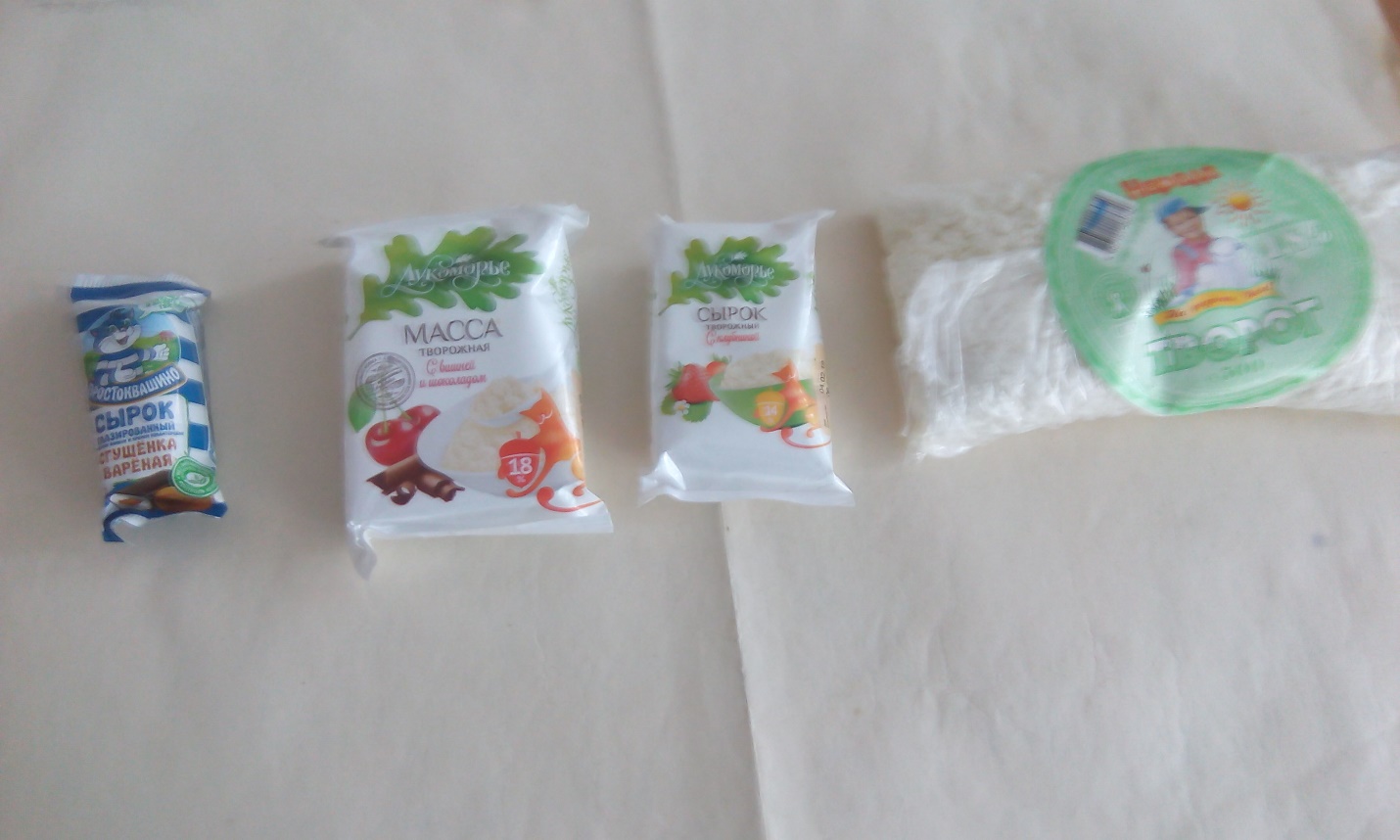 Изучение состава и калорийности творога и творожных продуктов по показателям производителяВсе исследуемые показатели я изучал по этикеткам на упаковках исследуемых продуктов. Полученные сведения занес в таблицу. ( Приложение 1.)Вывод: Творожная масса, творожный сырок и глазированный сырок имеют в своем составе значительно большее содержание жира и углеводов, соответственно являются более калорийными, чем творог и менее полезными.Органолептические показатели изучаемых продуктовТворог должен иметь однородную нежную консистенцию.  У жирного творога она может быть несколько рыхлая или мажущаяся, у нежирного — рассыпчатая, с незначительным выделением сыворотки. Цвет творога белый или слегка желтоватый, с кремовым оттенком, равномерный по всей массе. Вкус и запах чистые, кисломолочные.Вкус и запах творожных изделий должны быть чистыми кисломолочными в выраженными вкусом и ароматом добавленных вкусовых и ароматических веществ. Консистенция должна быть однородной, в меру плотной соответствующей каждому виду изделия. Цвет изделий должен быть молочно белым с кремовым оттенком, равномерным по всей массе. В изделиях с добавлением вкусовых и ароматических веществ допускаются соответствующие оттенки. (Приложение 2).Вывод: Все исследуемые мною продукты по органолептическим показателям соответствуют требованиям ГОСТа. Творожные продукты обладают имеют довольно неприятное послевкусие добавленного ароматизатора.Определение наличия посторонних примесей в твороге и творожных продуктах Некоторые недобросовестные производители для увеличения количества производимой продукции и ее удешевления добавляют в творог и творожные изделия мел или соду, крахмал, растительные жиры.Я попробовал определить наличие посторонних веществ в твороге и исследуемых творожных продуктах.2.1 Определение наличия крахмалаНаличие крахмала определяем качественной реакцией с йодом Вывод: В твороге крахмал не содержится, а во все творожные продукты был добавлен крахмал, но производитель этот факт на упаковке не указал. (Приложение 3).Определение наличия мела или соды.Некоторые недобросовестные производители с целью удешевления товара и получения прибыли добавляют в творог и творожные продукты мел или соду. Определить наличие этих веществ в продуктах можно с помощью кислоты.Вывод:  В исследуемых образцах творога и творожных продуктах мела не обнаружили.  (Приложение 4).Определение наличия растительного жираПервый способНаливаем в стакан тёплую кипячёную воду. Добавляем 1 ч. л. творогаРазмешиваем и оставляем на 2–3 минуты. Наблюдаем результатВывод: В стакане с глазированным сырком на поверхности раствора появились жирные пятна. В глазированный сырок добавлены растительные жиры.Второй способВывод: Все образцы с творожными продуктами покрылись тонкой корочкой, подсохли. В них содержатся растительные жиры.Третий способВывод: Творог настоящий, т.к. при нагревании свернулся в комочек и появилось немного сыворотки.  В остальных образцах сыворотки не оказалось. Творожная масса и творожный сырок образовали более растекшиеся комочки, похожие на лепешечки. А при нагревании глазированного сырка появился неприятный запах пластмассы. (Приложение 5).ЗаключениеПри выполнении своей работы я ознакомился с составом, свойствами творога, творожной массы, творожных и глазированных сырков, достиг намеченной цели. Творожную массу и творожные сырки нельзя употреблять ежедневно, потому что это высококалорийные продукты и способствуют увеличению веса.  Глазированные сырки вообще не назовешь продуктами здорового питания. В их составе содержатся растительные жиры, очень много сахара, крахмал, консерванты, заменители какао. Так что их не стоит употреблять часто. Покупая сырки, необходимо внимательно читать этикетки и выбирать тот, который соответствует вашим требования. Так же при выборе сырков обращать внимание на надпись на упаковке и обязательное указание на ней «творожный».В ходе работы я выяснил состав творога и творожных продуктов: творожной массы, творожного сырка и глазированного сырка. Творог и творожные продукты отличаются своим составом и калорийностью.В составе творожных продуктов были обнаружены вещества, не заявленные производителем на этикетке это крахмал и растительный жир.Подведя итоги своего исследования, я понял, что творог нельзя заменить творожными или глазированными сырками, так как в их состав входят сахара. И частое употребление таких продуктов приведет к увеличению веса. Кроме того, в их состав входят растительные жиры, которые ухудшают качество продукта и могут отрицательно влиять на здоровье.Список используемой литературы Нечаев А.П. Пищевая химия. – СПб.: ГИОРД, 2001. – 592 с. Большая книга «Почему». М.: РОСМЭН, 2011. – 367 с.; Большая энциклопедия школьника. Оксфорд / Пер. с англ. Сапциной У.В., Кима А.И., Сафроновой Т.В. и др. М.: РОСМЭН-ПРЕСС, 2011. – 664 с.;Дружинина А. Здоровое питание. – М.: АСТ – ПРЕСС КНИГА, 2004. – 336 с.: ил.Болушевский С.В. Научные опыты на кухне. М.: Эксмо, 2014. – 96 с.;Говорунова Ю. А., Евтушенко П. Д. Основные молочные продукты. – М.: Высшая школа, 1999.Ромашенко Г. П. Основы здорового питания. – М.: ИНФРА-М., 2006.«Приложение 1»Изучение состава и калорийности творога и творожных продуктов по показателям производителя                                                                                                      «Приложение 2»                                                                                                   Органолептические показатели изучаемых продуктов                                                                                                       Приложение «3»Определение наличия крахмалаОткладываем немного продукта на тарелку. Капаем йод. Наблюдаем реакцию. 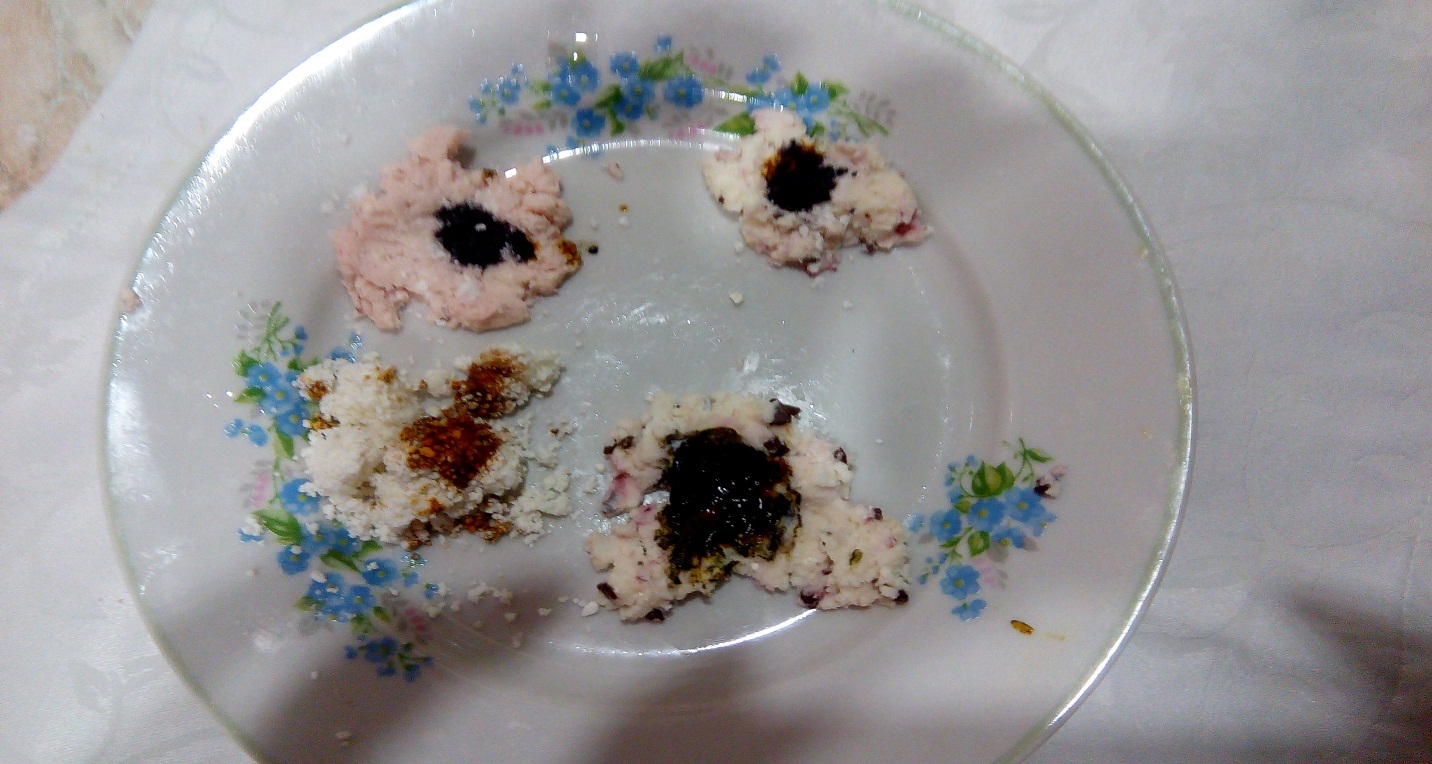                                                                                                                      «Приложение 4»Определение наличия мела или соды.1 ч. л. творога развести в трети стакана воды. Капнуть в смесь 5-6 капель уксусной или лимонной кислоты. 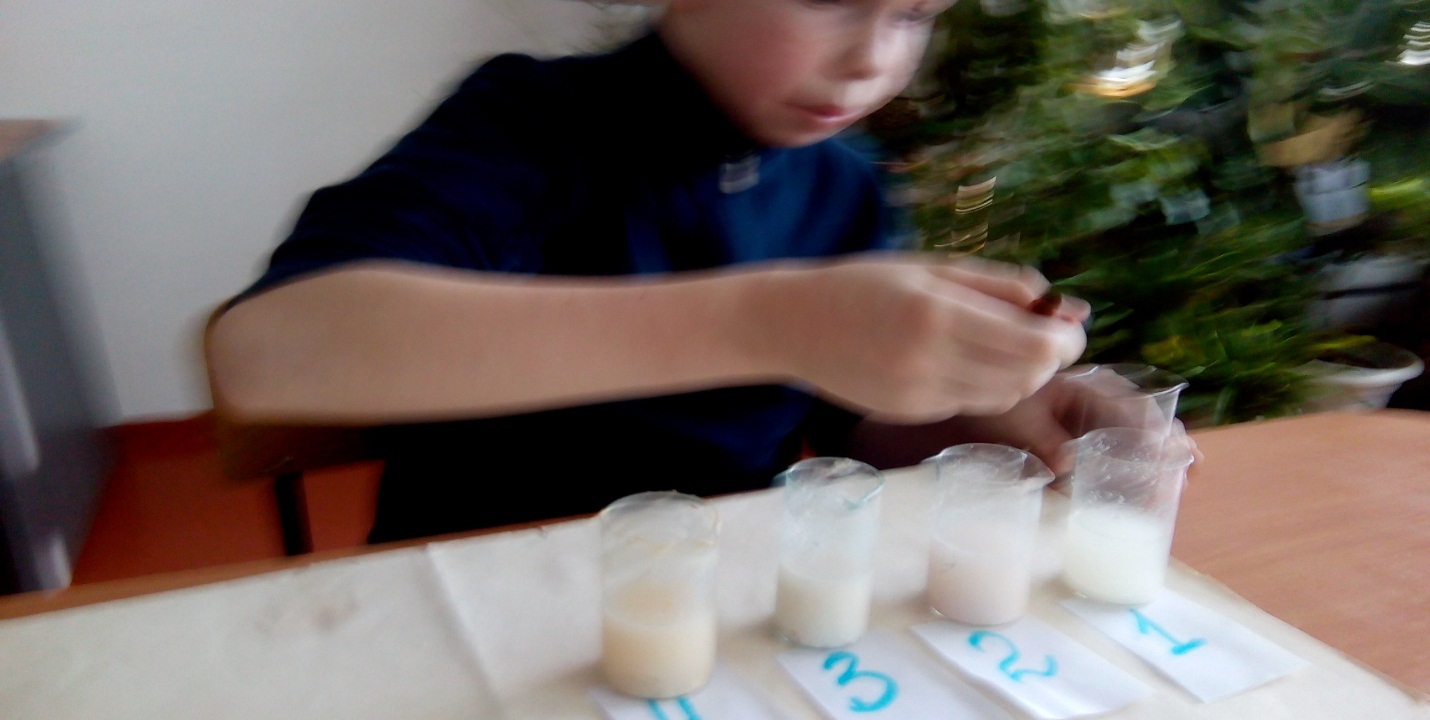                                                                                             «Приложение 5»Определение наличие растительного жираБерём по 2 ч. л. творога и творожных продуктов, ставим образцы на 1 ночь в тёплое место. Наблюдаем.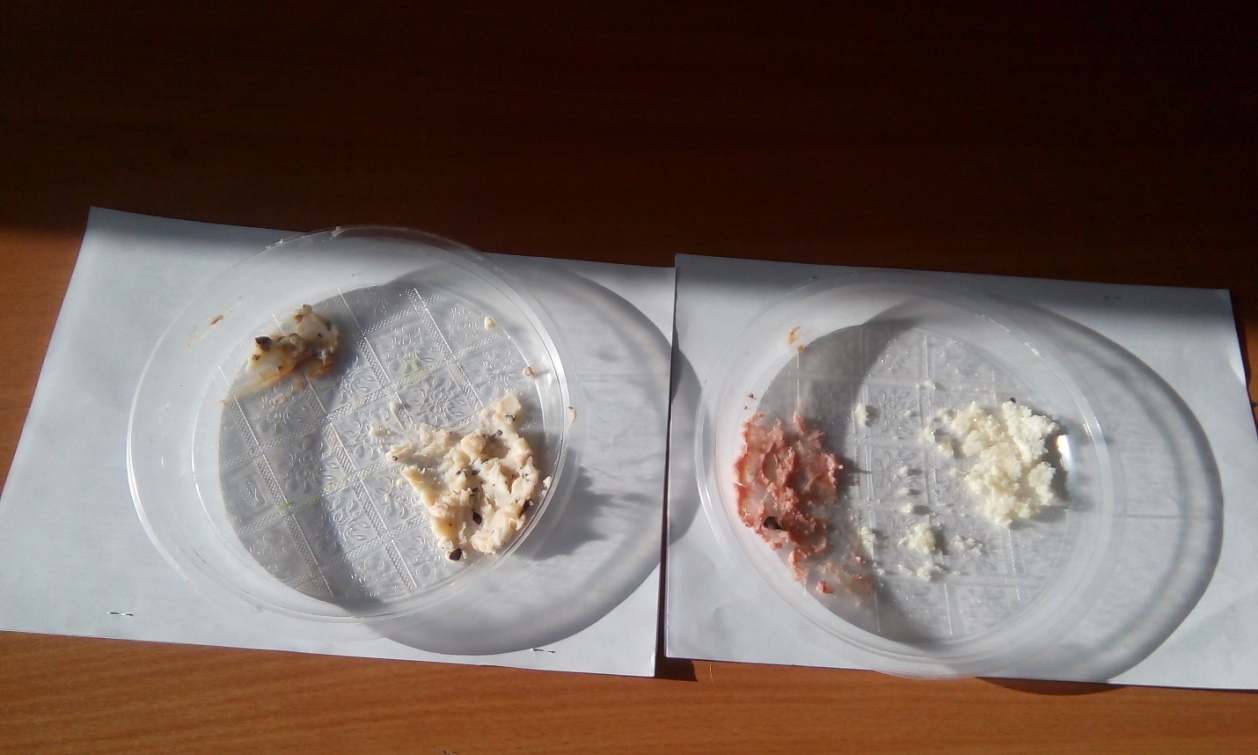 Третий способВсе продукты нагревали без добавления масла в фарфоровых чашечках над спиртовкой и наблюдали.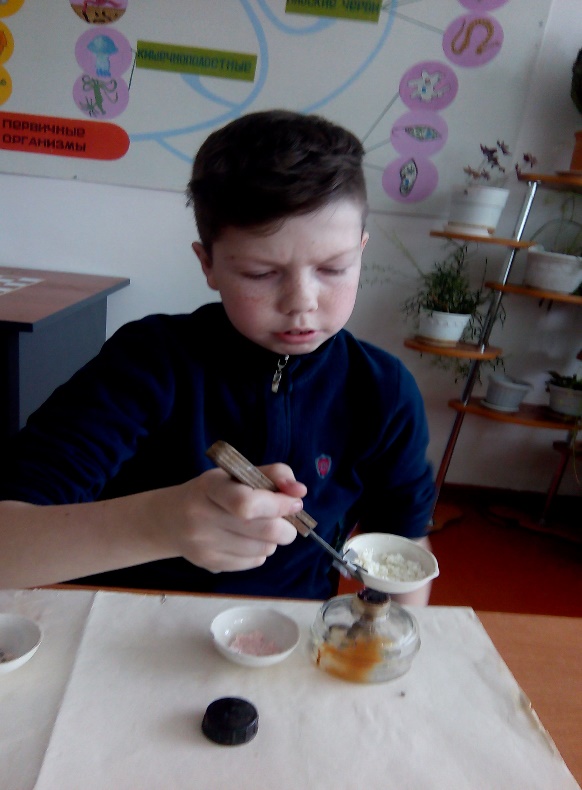 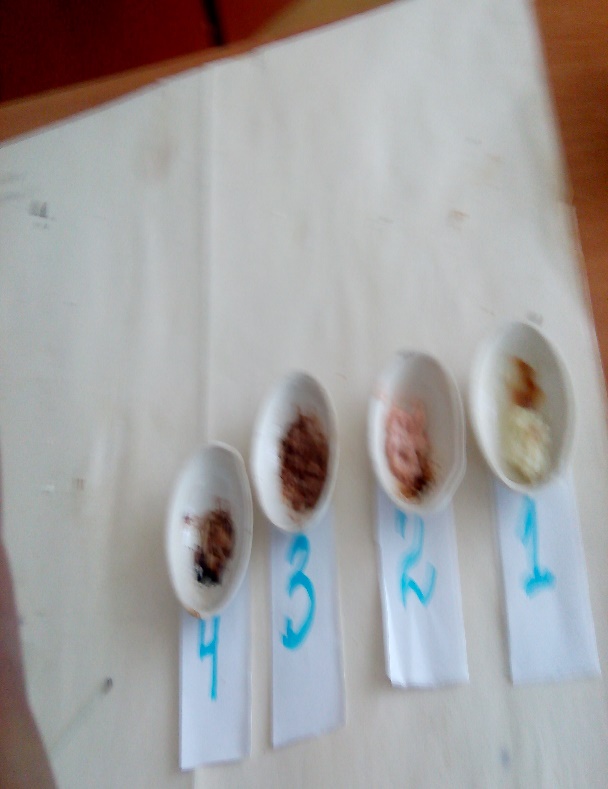 Направление:Биология (общая биология)         Ночка Вадим АлександровичМБОУ «Вознесенская СОШ», 6 класс27.01 2006e-mail nochka.vadim@gmail.com8 933 331 25 91___________ /личная подпись/Чесных Ирина Александровна,МБОУ «Вознесенская СОШ», учитель химии и биологии 8 923 572 15 10 chesnykh.ira@mail.ru___________ /личная подпись/ СвойстваТворог (1,8 %)Творожная масса(23%)Творожный сырок14%Глазированный сырок20%Жиры (г)9,0023,0014,0021.2Белки (г)16,707,18,54,0Углеводы (г)2,0027,517,036.4Минеральные вещества (г)1,5 – 1,727,5--Калорийность, ккал159,00341,00240,0367Наименованиетворог, 1.8 % (500 гр.)Творожный сырок (100 гр.)Творожная масса (200 гр.)Глазированный сырокСрокхранения30 дней(4±2) °С.5 суток(4±2) °С.5 суток(4±2) °С.5 суток(4±2) °С.УпаковканегерметичнаягерметичнаягерметичнаягерметичнаяСостав (согласно упаковке производителя)нормализованное молоко, закваска молочнокислых культурТворог, обезжиренное молоко, сливки, сахар, фруктовый наполнитель, загуститель,  Творог, молоко обезжиренное, молоко цельное, закваска, молокосвертывающий ферментТворожная основа, творог, сахар, масло сливочное, кондитерская глазурь, содержащая пальмовое масло, гидрогенезированные жиры, стабилизатор, консервант сорбат калияЦветбелый, равномерный по всей массерозовый равномерный по всей массе с белый, равномерный по всей массе с вкраплениями сухофруктовКоричневая глазурь, желтоватый во внутренней части, равномерный по всей массеЗапах, вкусслабый кислый запах и вкусЗапах синтетического ароматизатора «клубника», вкус кисло – сладкий с приторным послевкусиемСлабый привкусароматизатора «Вишня», кисло- сладкий вкус с привкусом ароматизатораСвойственный данному продукту, без постороннего привкуса и запаха, быстро тает во рту. Какао с молокомВнешний вид и консистенциямягкая,полу рассыпчатаямягкая,мажущаясямягкая,мажущаясяТвердая, ячеистая